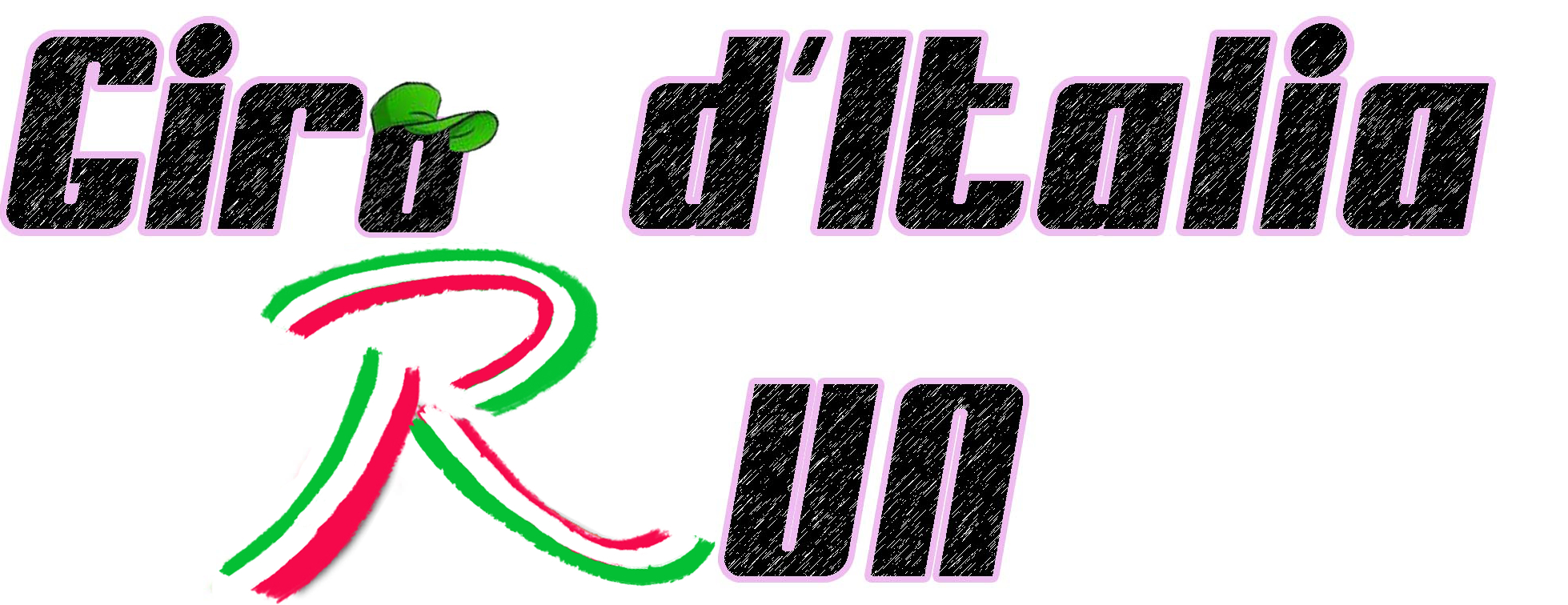 A.D.S.  GIRO d’ITALIA RUN  (FIDAL TO 264) via San Paolo 169 10141 TORINO tel. 391 7613445CODICE FISCALE 97789170012 PARTITA IVA 11275040019 web site www.giroitaliarun.it    e-mail segreteria.giroitaliarun.@gmail.comDISPOSITIVO TECNICO - ORGANIZZATIVO                       24 ORE SU STRADA"24 ORE DI TORINO"Sabato 21 e Domenica 22 aprile 2018 -Torino(approvazione Fidal Piemonte n. 170/ultramaratona/2018)ORGANIZZAZIONEL’ Associazione Sportiva Dilettantistica Giro d’Italia Run (TO 264) ORGANIZZA :	24 ore di Torino•	gara con tre traguardi 24 h – 6 h – 100 Km I Memorial Attilio LiberiniResponsabile organizzazione: Enzo Caporaso (337 225250)PARTECIPAZIONESaranno ammessi a partecipare atleti tesserati Fidal nati nel 1998 e anni precedentie partecipazione aperta ai tesserati EPS in base alla convenzione ed i tesserati RUNCARD.
L’accettazione delle iscrizioni è legata al giudizio insindacabile dell’organizzazione. All’atleta iscritto verrà data comunicazione scritta o per mezzo di pubblicazione su sito  www.giroitaliarun.itPer gli atleti/e stranieri/eGli atleti di cittadinanza italiana non tesserati con una Società FIDAL, ma residenti e tesserati all’estero, possono partecipare, previa autorizzazione del proprio Club e della Federazione estera di competenza.Gli atleti stranieri non tesserati dovranno essere in possesso regolare certificato medico di idoneità agonistica all’atletica leggera da consegnare all’organizzatore.QUOTA DI ISCRIZIONEEuro 40 per la gara individuale 24 ore, euro 30 per la gara dei 100 Km, euro 30 per la gara 6 ore, per pagamenti pervenuti oltre il 30 marzo: euro 50  35 - 35euro 150 per i gruppi da otto (8) + eventuali riserve della competizione a squadre (vedi punto 9)(Le quote si intendono comprensive delle tassa di iscrizione e servizi aggiuntivi)4) MODALITA’ di ISCRIZIONE�   tramite sito  www.giroitaliarun.itLUOGO DI SVOLGIMENTO DELLA GARALa gara si svolgerà a Torino (TO) su un anello omologato dai giudici federali, interamente chiuso al traffico, sito all’interno del Parco Ruffini completamente in piano,  lunghezza 1.420 Km, misurato e approvato FIDAL6) AGENDA e PROGRAMMA ORARIOTutte le distanze -  Sabato 21/04 ore 8,00 apertura c/o Impianto sportivo Primo Nebiolo c/o Parco Ruffini Torinoore 10.00 partenza	Sabato 22/04 ore 16.00 conclusione gara 6 h ( Premiazioni ore 17,00 ca. )	a seguire arrivi concorrenti 100 Km I Memorial Attilio Liberini ( PREMIAZIONE ORE 21,00 ca. )	domenica 23/04 ore10.00 conclusione della gara 24 ore ( PREMIAZIONE ORE 11,00 ca. )al termine di ogni gara restituzione microchipRITIRO PACCO-GARA E MATERIALE TENICOIl giorno della gara sarà possibile ritirare il pacco-gara e il seguente materiale tecnico:2 pettorali (1 davanti sul petto e 1 dietro sulla schiena in conformità alla regola 18 del R.T.Internazionale -comma 17) spille di sicurezza regolamentodepliant illustrativomicrochip ( al termine della gara i microchip dovranno essere restituiti )8) STRUTTURA ORGANIZZATIVASegreteria-Organizzativa Giro d’Italia Run (per informazioni, risultati, reclami, ecc.)Giuria d’Appello GGG FIDAL (Gruppo Giudici gara della Federazione Italiana di Atletica Leggera)Giudice di controllo della "zona di neutralizzazione" (rifornimento, spugnaggio, WC, abbandono- pista)MISURAZIONE RISULTATOAd ogni atleta verranno conteggiati i giri interi di circuito percorsi nell’arco della gara. La parte di giro eventualmente non terminato e in corso di effettuazione allo scadere della conclusione delle 24 ore , sarà misurato in metri dai Giudici di Gara.Per quanto riguarda l’elaborazione del risultato finale, tutti i calcoli intermedi verranno espressi in Metri e Centimetri. Solamente il risultato metrico complessivo finale verrà arrotondato per difetto al metro intero inferiore. Per consentire un’esatta rilevazione delle distanze percorse dai concorrenti (individuale/squadre), a pochi minuti dal termine della gara, ogni atleta sarà munito di apposito contrassegno numerato, che dovrà lasciare sul punto esatto  raggiunto allo scadere delle 24 ore , il tutto sotto la stretta sorveglianza dei Giudici di Gara. Il percorso completo dell’anello di gara, misura metri 1.000. al raggiungimento dell’ultima ora di gara, tutti i partecipanti, verranno dotati di un apposito “cono”, al fine di consentire al GGG una misurazione precisa e agevolarne la sorveglianza.Pacchetto MySdam.Corsa  a squadre (non competitiva) Le squadre saranno composte  di 8 elementi ciascuna. Ogni singolo componente sarà chiamato a correre tre frazioni da un’ora intervallate da sette diriposo. I partecipanti alla gara a squadre non sono soggetti alla permanenza in area dineutralizzazione. Tutte le squadre dovranno presentare all’atto dell’iscrizione, un elenco con i nomi e l’ordine cronologico esatto nel quale ogni componente correrà. Nel caso dell'impiego di una o più riserve la staffetta riceverà una penalizzazione pari al 10% dei Km percorsi (dalla prima riserva) del 20% (per la seconda riserva). Ogni componente della squadra riceverà il pettorale, non c'è pacco gara ma tutte le staffette iscritte, vengono premiate.Al termine della gara a squadre, verranno comunicate le distanze coperte da ogni compagine, sommando i chilometri percorsi da ogni proprio rappresentante.10) AGGIORNAMENTO RISULTATIPresso la Segreteria Organizzativa e al posto di Rifornimento dell’area di Neutralizzazione, sarà disponibile l’aggiornamento dei risultati parziali di ciascun atleta.DIREZIONE DI CORSA Nessun cambio di direzioneSERVIZI DURANTE LA GARAZona di neutralizzazione Verrà istituita un’apposita area fissa e delimitata controllata da un Giudice. Gli atleti potranno servirsi del Posto di Rifornimento e Spugnaggio predisposto dall’Organizzazione e/o ricevere somministrazioni di bevande e alimenti da proprio personale di assistenza esclusivamente in questa zona. Nella zona di neutralizzazione sono previsti:Posto Rifornimento dell’OrganizzazioneArea SPUGNAGGIOArea a disposizione per i Rifornimenti personaliTENDA DELL’ORGANIZZAZIONE a disposizione degli atleti (per soste di riposo), e degli assistenti sprovvisti di tendaIn altre zone del circuito saranno anche disponibili:SPAZI-TENDE per gli assistenti degli atleti: spazio autovettura e zona attrezzata per camper. un servizio di ASSISTENZA MEDICAservizio MASSAGGIspogliatoi, con docce calde e wcRIFORNIMENTI PERSONALI10 metri prima del Posto di Rifornimento predisposto dall’Organizzazione, sarà allestita un’area con dei tavoli a disposizione per eventuali bevande o alimenti personali. E’ proibito prendere e ricevere somministrazioni di bevande e alimenti personali fuori dall’Area di Neutralizzazione. PREMI   24 OreAssoluti 1° classificato/a2° classificato/a3° classificato/ae ancora dal 4° al 10° categoria maschile, dal 4° al 6° categoria femminileMaster A/B1° classificato master categorie M/F2° classificato master categorie M/F3° classificato master categorie M/F6 OreAssoluti 1° classificato/a2° classificato/a3° classificato/ae ancora dal 4° al 8° categoria maschile, dal 4° al 5° categoria femminile100 Km – “I Memorial Attilio Liberini”Assoluti 1° classificato/a2° classificato/a3° classificato/aVARIEL’abbigliamento deve essere conforme a quanto previsto dalla regola 18 del R.T. Internazionale(comma 13-14-15-16).E’ consentito il cambio di indumenti durante la gara, con l’obbligo di mantenere ben esposti i numeri di gara.Il Medico di Servizio può imporre, qualora ne ravvisi la necessità, il ritiro dell’atleta. E’ esclusa ogni forma di accompagnamento, pena la squalifica.Il personale di assistenza dell’atleta non potrà sostare sul percorso , se non per il tempo necessario ai rifornimenti (purché nell’apposita area), al cambio di indumenti, allo spugnaggio, ealle altre operazioni prettamente di assistenza; è esclusa ogni forma di accompagnamento, pena la squalifica.Non è obbligatorio dare strada in caso di sorpasso. Non si può correre appaiati.La sosta di riposo è ammessa solo presso la tenda dell’Organizzazione situata nella zona di neutralizzazioneL’abbandono del percorso è ammesso solo nella zona di neutralizzazione (per il rifornimento, per la sosta di riposo per servizi WC), nella zona riservata alle cure mediche e nella posto-Massaggi. L’abbandono del percorso per altre cause non ammesse comporterà la squalifica.16) RECLAMII reclami vanno presentati in prima istanza,verbalmente alla giuria d’arrivo e in seconda istanza,per iscritto ,al Giudice d’Appello entro 30’ dalla pubblicazione dei risultati accompagnati dalla tassa di €.50 ,restituibile in caso di accettazione del reclamo17) RESTITUZIONE PETTORALI E MICROCHIPAl termine della gara – i microchip dovranno essere restituiti alla segreteria OrganizzativaPer quanto non contemplato nel seguente regolamento, sono valide le norme Fidal Ultramaratona. Il Responsabile organizzazioneEnzo Caporaso